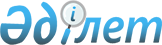 Ақпараттандыру саласындағы тексеру парақтарының нысандарын бекіту туралы
					
			Күшін жойған
			
			
		
					Қазақстан Республикасы Көлік және коммуникация министрінің 2012 жылғы 17 қыркүйектегі № 609 Бұйрығы. Қазақстан Республикасы Әділет министрлігінде 2012 жылы 15 қазанда № 8013 тіркелді. Күші жойылды - Қазақстан Республикасы Инвестициялар және даму министрінің м.а. 2015 жылғы 27 шілдедегі № 805 бұйрығымен      Ескерту. Бұйрықтың күші жойылды - ҚР Инвестициялар және даму министрінің м.а. 27.07.2015 № 805 бұйрығымен.

      «Ақпараттандыру туралы» Қазақстан Республикасының 2007 жылғы 11 қаңтардағы Заңының 6-бабы 18) тармақшасына, «Қазақстан Республикасындағы мемлекеттік бақылау және қадағалау туралы» Қазақстан Республикасының 2011 жылғы 6 қаңтардағы Заңының 15-бабы 1-тармағына сәйкес БҰЙЫРАМЫН:



      1. Мыналар:



      1) осы бұйрыққа 1-қосымшаға сәйкес жеке кәсіпкерлік субъектілер жатпайтын ақпараттандыру саласындағы субъектілер үшін тексеру парағы;



      2) осы бұйрыққа 2-қосымшаға сәйкес облыстардың, Астана мен Алматы қалаларының орталық мемлекеттік органдарының және жергілікті атқарушы органдарының интернет-ресурстарын тексеру бойынша тексеру парағы;



      3) осы бұйрыққа 3-қосымшаға сәйкес мемлекеттік ақпараттық жүйелерді, бюджеттік қаражат есебінен құрылатын және (немесе) сатып алынатын аппараттық-бағдарламалық кешенді техникалық құжаттама (техникалық тапсырма, техникалық-экономикалық негіздеме, техникалық ерекшелік) талаптарына тексеру бойынша тексеру парағы.



      2. Қазақстан Республикасы Көлік және коммуникация министрлігінің Байланыс және ақпараттандыру комитеті (Р.Р. Нұршабеков) белгіленген заңнамалық тәртіппен:



      1) осы бұйрықты Қазақстан Республикасы Әділет министрлігінде мемлекеттік тіркеуді;



      2) осы бұйрық мемлекеттік тіркелгеннен кейін, оны бұқаралық ақпарат құралдарында ресми және Қазақстан Республикасы Көлік және коммуникация министрлігінің ресми интернет-ресурсында жариялауды қамтамасыз етсін.



      3. Осы бұйрықтың орындалуын бақылау Қазақстан Республикасы Көлік және коммуникация вице-министрі С.С. Сарсеновке жүктелсін.



      4. Осы бұйрық алғаш ресми жарияланған күнінен кейін күнтізбелік он күн өткен соң қолданысқа енгізіледі.      Министр                                     А. Жұмағалиев

Қазақстан Республикасы       

Көлік және коммуникация министрінің

2012 жылғы 17 қыркүйектегі    

№ 609 бұйрығына          

1-қосымша             Нысан  

Жеке кәсіпкерлік субъектілер жатпайтын ақпараттандыру

саласындағы субъектілер үшін тексеру парағы Тексеруді белгілеген мемлекеттік орган

____________________________________________________________________

Тексеруді белгілеу туралы акт ______________________________________

(№,күні, құқықтық статистика жөніндегі органда тіркеу туралы мәлімет)

Тексеру субъектісінің атауы: _______________________________________

Тексеру жүргізу мерзімі ____________________________________________

Тексеру кезеңі _____________________________________________________

Салық төлеушінің тіркелу нөмірі (Жеке сәйкестендіру нөмірі/Бизнес сәйкестендіру нөмірі)

____________________________________________________________________Мекенжайы: ______________қала,___________________________көшесі

Телефоны: ______________,  факс:  ________________________      

Электрондық поштаның мекенжайы:  _________________@__________Уәкілетті органның лауазымды тұлғасы:_________________________  _________  _____________________________

      (лауазымы)              (қолы)    тегі, аты және әкесінің аты 

                                           (бұдан әрі - Т.А.Ә.)

_________________________  _________  _____________________________

      (лауазымы)              (қолы)            (Т.А.Ә.)Тексерілетін субъектілер:

_________________________  _________  ______________________________

      (лауазымы)              (қолы)            (Т.А.Ә.)

Қазақстан Республикасы       

Көлік және коммуникация министрінің

2012 жылғы 17 қыркүйектегі    

№ 609 бұйрығына          

2-қосымша             Нысан  

Облыстардың, Астана мен Алматы қалаларының орталық мемлекеттік

органдарының және жергілікті атқарушы органдарының

интернет-ресурстарын тексеру бойынша тексеру парағы Тексеруді белгілеген орган ________________________________________

Тексеруді белгілеу туралы акт _____________________________________

(№,күні, құқықтық статистика жөніндегі органда тіркеу туралы мәлімет)

Тексеру субъектісінің атауы:  _____________________________________

Тексеру жүргізу мерзімі ___________________________________________

Тексеру кезеңі ____________________________________________________

Салық төлеушінің тіркелу нөмірі (Жеке сәйкестендіру нөмірі/Бизнес

сәйкестендіру нөмірі) ______________________________________________

Мекенжайы: ______________қала,  ___________________________ көшесі

Телефоны: ______________,  факс:  ________________________

Электрондық поштаның мекенжайы:  _________________@__________

Интернет-ресурстың мекенжайы ________________________________Уәкілетті органның лауазымды тұлғасы:_________________________  _________  _____________________________

      (лауазымы)              (қолы)            (Т.А.Ә.)

_________________________  _________  _____________________________

      (лауазымы)              (қолы)            (Т.А.Ә.)Тексерілетін субъектілер:

_________________________  _________  ______________________________

      (лауазымы)              (қолы)            (Т.А.Ә.)

Қазақстан Республикасы       

Көлік және коммуникация министрінің

2012 жылғы 17 қыркүйектегі    

№ 609 бұйрығына          

3-қосымша             Нысан  

Мемлекеттік ақпараттық жүйелерді, бюджеттік қаражат есебінен

құрылатын және (немесе) сатып алынатын аппараттық-бағдарламалық

кешенді техникалық құжаттама (техникалық тапсырма,

техникалық-экономикалық негіздеме, техникалық ерекшелік)

талаптарына тексеру бойынша тексеру парағы Тексеруді белгілеген орган ________________________________________

Тексеруді белгілеу туралы акт _____________________________________

(құқықтық статистика жөніндегі органда тіркеу туралы мәлімет №, күні)

Тексеру субъектісінің атауы: ______________________________________

Тексеру жүргізу мерзімі ___________________________________________

Тексеру кезеңі ____________________________________________________

Салық төлеушінің тіркелу нөмірі (Жеке сәйкестендіру нөмірі/Бизнес сәйкестендіру нөмірі)

__________________________________________________________________

Мекенжайы: ______________қала,  ___________________________ көшесі

Телефоны: ______________,  факс:  ________________________      

Электрондық поштаның мекенжайы:  _________________@__________Уәкілетті органның лауазымды тұлғасы:_________________________  _________  _____________________________

      (лауазымы)              (қолы)            (Т.А.Ә.)

_________________________  _________  _____________________________

      (лауазымы)              (қолы)            (Т.А.Ә.)Тексерілетін субъектілер:

_________________________  _________  ______________________________

      (лауазымы)              (қолы)            (Т.А.Ә.)
					© 2012. Қазақстан Республикасы Әділет министрлігінің «Қазақстан Республикасының Заңнама және құқықтық ақпарат институты» ШЖҚ РМК
				№
Талаптар
иә
жоқ
Нормативтік-техникалық құжаттамаға қойылатын талаптар
1Бағдарламалық өнімге, ақпараттық жүйеге, ақпараттық ресурс пен деректер қорына нормативтік-техникалық құжаттаманың болуы2Нормативтік-техникалық құжаттаманың ҚР СТ 34.015-2002 «Автоматтандырылған жүйені құруға техникалық тапсырма.», ҚР СТ 34.010-2002 «Ақпараттық технология. Бағдарламалық құралдарды сертификаттау. Бағдарламалық құжаттаманың сараптамасын жүргізу тәртібі.», ҚР СТ 34.012-2002 «Ақпараттық технология. Бағдарламалық құралдарды сертификаттау. Бағдарламалық құжаттама сапасын бағалаудың типтік әдістемесі.» МЕМСТ 2.105-95 «Мәтіндік құжаттардың жалпы талаптары.» - стандарттар талаптарына сәйкестігі3Нормативтік-техникалық құжаттаманы, ақпараттық жүйелерді, бағдарламалық өнімдерді, бағдарламалық кодтарды депозитке беруінің болуыАқпараттық жүйелерге, ақпараттық ресурстарға, бағдарламалық өнімдер мен деректер қорына қойылатын талаптар
4Ақпараттық жүйелердің, бағдарламалық өнімдердің, деректер қорының нормативтік-техникалық құжаттама талаптарына сәйкестігі5 Бағдарламалық өнімдерге және техникалық құралдарға ақпараттық қауіпсіздік талаптарына сәйкестігі туралы сәйкестік сертификаттарының болуы6Серверлер үшін арнайы (техникалық) үй-жайдың болуы7Мемлекеттік ақпараттық жүйелердің мемлекеттік емес ақпараттық жүйелермен ықпалдасуы бойынша талаптарды сақтау8Электрондық ақпараттық ресурстар мен ақпараттық жүйелерде осалдықтардың болуы9Серверлер мен жұмыс станцияларында лицензиялық бағдарламалық қамтамасыз етуді пайдалану10Ақпараттық жүйелерге, ақпараттық ресурстар мен деректер қорына ақпараттық қауіпсіздік талаптарына және Қазақстан Республикасының аумағында қабылданған стандарттарға сәйкес аттестаттардың болуы 11Электрондық ақпараттық ресурс пен ақпараттық жүйенің мемлекеттік тіркелімінде тіркелуі12Мемлекеттік тіркелімінде тіркелген деректер қоры, бағдарламалық өнімдер, деректер беру желілері мен интернет-ресурстар туралы мәліметтерді жыл сайын өзекті ету 13Сол немесе басқа себептер бойынша пайдаланудан шығарылған немесе басқа ведомствоға берілген ақпараттық ресурстар мен ақпараттық жүйелерді Мемлекеттік тіркелімдегі есептен уақтылы шығару 14Серверлерге, дербес компьютерлер мен ақпараттық қорғау жүйесіне паспорттардың болуы15Бастапқы кодтардың, жүктеу файлдарының (түпнұсқалар мен көшірмелері) болуы 16Серверлерді, телекоммуникациялық жабдық пен ақпараттарды қорғау жүйесін әкімшілендіру бойынша білікті мамандардың болуы 17Депозитарийда тұрған бағдарламалық өнімдер туралы мәліметтерді жыл сайын өзекті ету 18Сол немесе басқа себептер бойынша пайдаланудан шығарылған немесе басқа ведомствоға берілген ақпараттық ресурстарды, бағдарламалық өнімдерді, ақпараттық жүйелерді, бағдарламалық кодтар мен бағдарламалық кодтардың нормативтік-техникалық құжаттаманы, нормативтік-техникалық құжаттаманы Депозитарийдегі есептен уақтылы шығару19Ақпараттық қауіпсіздікті қамтамасыз етуді регламентейтін құжаттардың болуы20Деректердің резервтік көшірмесі және мұрағаттау жүйесінің болуы21Ақпараттық жүйелерді, ақпараттық ресурстарды, деректер қорын құру үдерісінің ҚР СТ 34.019 – 2005 «Ақпараттық технология. Бағдарламалық құралдардың өмірлік циклінің үрдістері.», МЕМСТ 34.601-90 «Автоматтандырылған жүйелер. Құру кезеңдері.» талаптарына сәйкес болуы22Ақпараттық жүйелер интерфейсінің мемлекеттік тілде болуыр/с

№
Талаптар

Интернет-ресурста бар болуы
иә
жоқ
1Қазақстан Республикасының мемлекеттік рәміздері

Мемлекеттік Ту, Мемлекеттік Елтаңба, Мемлекеттік Әнұран; 2Мемлекеттік орган туралы жалпы ақпарат

пошталық мекенжайы;

электрондық пошта адресі; 

анықтамалық қызметтердің телефондары;

мемлекеттік органның ережесі (Өкілеттілікті сипаттау);

өкілеттілікті, міндеттерді және функцияларды анықтайтын заңдардың, нормативтік актілердің тізбесі;

Т.А.Ә., телефондардың нөмірлерін және электрондық пошта адрестерін көрсетумен жергілікті атқарушы органдардың құрылымы;

Т.А.Ә., телефондардың нөмірлерін және электрондық пошта адрестерін көрсетумен ведомствоға бағынысты және аумақтық бөлімшелердің тізбесі.3Мемлекеттік қызметтің имиджі

Қазақстан Республикасы Елбасының жыл сайынғы жолдауы;

елбасының жыл сайынғы Жолдауын іске асыру жөніндегі іс-шаралар жоспарлары;

елбасының жыл сайынғы Жолдауын іске асыру жөніндегі іс-шаралар Жоспарын іске асырудың нәтижелері (құзыреті шегінде);

жергілікті атқарушы органдары басшыларының дербес блогы (веб-күнделік);

«Мемлекеттік қызмет» имиджі», бөлімі (Қазақстан Республикасы мемлекеттік қызметшілерінің ар-намыс кодексі, мемлекеттік қызметшілердің қызметтік этикасының ережелері туралы мемлекеттік қызмет позитивті имиджін қалыптастыру және нығайту туралы ақпарат);

сыбайлас жемқорлық іс-қимылына қарсы қабылданатын шаралар туралы ақпарат.4Норма шығармашылық қызмет

мемлекеттік органмен шығарылған нормативтік құқықтық актілер;

нормативтік құқықтық актілер жобаларының мәтіндері5Мемлекеттік органның ағымдағы қызметі туралы ақпарат

мемлекеттік орган қызметінің жоспарлары мен көрсеткіштері (Стратегиялық және Операциялық жоспарлар);

стратегиялық және Операциялық жоспарларды орындау туралы есептер;

мемлекеттік бағдарламалар (салалық бағдарламалар);

мемлекеттік бағдарламаларды салалық бағдарламаларды, орындау туралы есептер(құзыреті шегінде);

салалар бойынша мемлекеттік бағдарламаларды орындау туралы қорытындылар (салалар бойынша өңірді дамыту жағдайы мен серпінін сипаттайтын статистикалық деректер мен көрсеткіштер;

жергілікті атқарушы органдар қызметі туралы Әкімнің есептері.6Бюджетті орындау

әлеуметтік маңызды жобаларға (мектептер, ауруханалар, бала бақшалар және т.б.) бөлінген бюджеттік қаражаттар және оларды игеру туралы ақпарат7Конкурстар, тендерлер өткізу

ашық конкурстар, аукциондар, тендерлер, сараптамалар және басқадай іс-шаралармен оларды өткізудің шарттары туралы мәлімет; 

онда заңды тұлғалар мен жеке тұлғалардың қатысу тәртібі8Кәсіпкерлікті қызметті мемлекеттік қолдау

құзыретті мемлекеттік органдардың мекенжайларын және байланыс телефондарын көрсетумен агроөнеркәсіптік кәсіпорындары кешендерін субсидиялау, бизнесті және ауыл халқын несиелеу, ауыл шаруашылығы техникалары мен құрал-жабдықтарының лизингі туралы ақпарат;

мамандандырылған ұйымдардың байланыс деректерін көрсетумен ауыл шаруашылығы өнімдерін сатып алу, өндіру, қайта өңдеу және іске асыру тәртібі туралы ақпарат; 

заңмен және басқадай нормативтік актілермен сәйкес қарауға органмен қабылданған мәлімдемеленген құжаттардың нысандарын орналастырумен рұқсат беру әрекеттерін (лицензиялау, аккредитациялау, тіркеу және т.б.) мемлекеттік органмен жүзеге асырудың тәртібі 9Мемлекеттік қызметтерді, оның ішінде электрондық форматта көрсету

мемлекеттік қызмет туралы ақпарат (бизнес үшін мемлекеттік қызмет тізбесі; азаматтар үшін мемлекеттік қызмет тізбесі; халыққа қызмет көрсету орталықтары арқылы көрсетілетін мемлекеттік қызмет тізбесі (бар болған кезде);

электрондық түрде көрсетілетін қызмет тізбесі;

мемлекеттік қызмет көрсету стандарттары мен регламенттерінің бар болуы;

электрондық мемлекеттік қызмет нұсқаулығын орналастырумен Қазақстан Республикасының «электрондық үкіметі»-мен ықпалдастыру арқылы жүзеге асырылатын интерактивті электрондық қызметтердің бар болуы10Мемлекеттік органдарды кадрмен қамтамасыз ету

мемлекеттік және қызметке азаматтардың түсу тәртібі (рәсімдерді сипаттау, норматив құқықтық база);

мемлекеттік қызметтегі бос орындар туралы мәлімет;

мемлекеттік қызметтегі бос орындарды баса тұруға кандидаттарға біліктілік талаптар;

бос орындарды баса тұру мәселелері жөніндегі консультация беруге уәкілетті тұлғалардың Т.А.Ә. телефон нөмірлері, электрондық пошта адрестері11Халықпен жұмыс

азаматтарды қабылдау және олардың өтініштерін мемлекеттік органда қараудың тәртібі (нормативтік құқықтық база);

азаматтарды қабылдау кестесі;

азаматтарды қабылдау және олардың өтініштерін қарау мәселелері жөніндегі уәкілетті тұлғалардан ақпаратты ауызша алу мүмкіндігі олар арқылы берілетін азаматтарға байланыс телефондары;

азаматтар мен ұйымдардың өтініштерін шолулар және оларды қарау нәтижелері; 

кері байланыс функцияларының бар болуы («Сұрақ-жауап», он-лайн консультациялар, сұрақтар мен жауаптардың мұрағаты, интерактивтік сауалдамалар)12Ақпараттық қолдау

жаңалықтардың өзекті тізбегі (жаңалықтар мұрағатын құрумен);

жалпы пайдаланудың, деректер қорының, тізілімдердің, тіркелімдердің ақпараттық ресурстар тізбесі;

құрылымдық бөлімшелердің, ведомствоға бағынысты ұйымдардың ақпараттық ресурстарының тізбесі;

пайдалы сілтемелер (үкімет интернет-ресурстары, «электрондық үкімет», заңнама деректер қорының және т.б. веб-порталы);

андатпалар мен жаңалықтарды беру үшін RSS-арнасының бар болуы 13Мүмкіншілігі шектеулі адамдар үшін ақпараттың қолжетімділігі

мағыналы жүктемені артатын мәтіндік емес медиа веб-контент үшін баламалы мәтіннің бар болуы;

үш секундтан аса автоматты түрде ойнатылатын веб-контент үшін тоқтау, пауза немесе музыканы ажырату механизмінің бар болуы;

үш секундтан аса жарқылдақты қамтитын жылжымалы, жыпылқтайтын, айналатын веб-контентті автоматты түрде тоқтату механизмінің бар болуы; 

интерфейстің белсенді құраушын бір уақытта бөлумен пернатақтаның көмегімен веб-контенттің бар функционалдығын басқару мүмкіншілігінің бар болуы;

интернет-ресурстың басты бетінен ағымдағы ашық бетке дейін бөлім бойынша жүру жолын қамтитын навигациялық тізбектің бар болуы; 

веб-беттің басына қайтып келуге пайдаланушыға мүмкіндік беретін «Жоғарға» сілтемесінің бар болуы мәтіндік ақпарат үлкен көлемі интернет-ресурстың веб-бетіне орналасқан кезде веб-беттің негізгі қамтылуына өту сілтемелерінің әрбір веб-бетте бар болуы;

пайдаланушының ақпаратын енгізген кезде анықталған қате туралы мәтіндік хабарламаның бар болуы (нысандарды толтырған кезде); 

4,5:1 кем емес фонға қатынасы бойынша мәтіннің кереғарлы бойынша мәтін кереғарлығы деңгейін сақтау;

горизанталды айналдыруға бармай-ақ веб контентті немесе интернет-ресурстың функционалдығын (титрді және мәтіннің көрсетілуін болдырмай-ақ) жоғалтпай-ақ 200% дейін шрифтің өзгерту мүмкіндігі;

сайттың кеңейтілген картасының бар болуы;

іздестіру механизмінің бар болуы.14Өңір туралы анықтамалық ақпарат

жалпы мәлімет: өңірдің картасы, тарих, географиялық ахуал, табиғи-климатикалық жағдай, экологиялық жай-күй, төтенше жағдайлар, табиғи ресурстар, өңірді экономикасын мамандандыру;

өңірдің өнеркәсіптік кәсіпорындарының тізбесі мен байланыс деректерін көрсетумен өнеркәсіп;

өңірдің мамандандырылған кәсіпорындарының тізбесі мен байланыс деректерін көрсетумен ауыл шаруашылығы мен ветеринария;

инфрақұрылым (көлік, байланыс, тұрғын үй және ТКШ);

денсаулық сақтау (мекемелер, медициналық қызмет көрсету, санитарлық-эпидемиологиялық қадағалау желісі);

білім беру (мекемелер желісі, ауыл халқы үшін жеңілдіктер);

шағын және орташа бизнес;

мәдениет, религия, спорт и туризм;

мемлекеттік қолдау шараларын және уәкілетті органдардың байланыс ақпаратын көрсету мен халықтың көші-қон;

өңірдің Инвестициялық мүмкіншіліктері№
Талаптар
иә
жоқ
Нормативтік-техникалық құжаттамаға қойылатын талаптар
1Бағдарламалық өнімге, ақпараттық жүйеге, ақпараттық ресурс пен деректер қорына нормативтік-техникалық құжаттаманың болуы2Нормативтік-техникалық құжаттаманың ҚР СТ 34.015-2002 «Автоматтандырылған жүйені құруға техникалық тапсырма.», ҚР СТ 34.010-2002 «Ақпараттық технология. Бағдарламалық құралдарды сертификаттау. Бағдарламалық құжаттаманың сараптамасын жүргізу тәртібі.», ҚР СТ 34.012-2002 «Ақпараттық технология. Бағдарламалық құралдарды сертификаттау. Бағдарламалық құжаттама сапасын бағалаудың типтік әдістемесі.» МЕМСТ 2.105-95 «Мәтіндік құжаттардың жалпы талаптары.» стандарттар талаптарына сәйкестігі3Нормативтік-техникалық құжаттаманы, ақпараттық жүйелерді, бағдарламалық өнімдерді, бағдарламалық кодтарды мен нормативтік-техникалық құжаттаманы депозитке беруінің болуыАқпараттық жүйелерге, ақпараттық ресурстарға, бағдарламалық өнімдер мен деректер қорына қойылатын талаптар
4Ақпараттық жүйелердің, бағдарламалық өнімдердің, деректер қорының нормативтік-техникалық құжаттама талаптарына сәйкестігі5Ақпараттық жүйелерге, ақпараттық ресурстар мен деректер қорына ақпараттық қауіпсіздік талаптарына сәйкес аттестаттардың болуы6Электрондық ақпараттық ресурс пен ақпараттық жүйенің мемлекеттік тіркелімінде тіркелуі 7Мемлекеттік тіркелімінде тіркелген деректер қоры, бағдарламалық өнімдер, деректер беру желілері мен интернет-ресурстар туралы мәліметтерді жыл сайын өзекті ету8Сол немесе басқа себептер бойынша пайдаланудан шығарылған немесе басқа ведомствоға берілген ақпараттық ресурстар мен ақпараттық жүйелерді Мемлекеттік тіркелімдегі есептен уақтылы шығару9Бастапқы кодтардың, жүктеу файлдарының (түпнұсқалар мен көшірмелері) болуы10Депозитарийда тұрған бағдарламалық өнімдер туралы мәліметтерді жыл сайын өзекті ету11Сол немесе басқа себептер бойынша пайдаланудан шығарылған немесе басқа ведомствоға берілген, ақпараттық ресурстарды, бағдарламалық өнімдерді, ақпараттық жүйелерді, бағдарламалық кодтар мен бағдарламалық кодтардың нормативтік-техникалық құжаттаманы, нормативтік-техникалық құжаттаманы Депозитарийдегі есептен уақтылы шығару12Ақпараттық жүйелерді, ақпараттық ресурстарды, деректер қорын құру үдерісінің ҚР СТ 34.019 – 2005 «Ақпараттық технология. Бағдарламалық құралдардың өмірлік циклінің үрдістері.», МЕМСТ 34.601-90 «Автоматтандырылған жүйелер. Құру кезеңдері.» талаптарына сәйкес болуы13Ақпараттық жүйелер интерфейсінің мемлекеттік тілде болуы